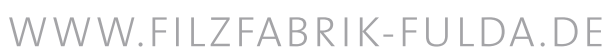 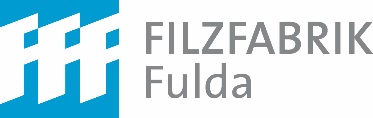 Ausschreibungsempfehlung		Nadelvlies - Bodenbelag nach DIN EN 1307 als BahnenwareFulda Rex, BahnenwareMerkmale des textilen BodenbelagsHerstellungsart, DIN EN 1307: Mehrschichtiger Nadelvlies-FußbodenbelagFaserzusammensetzung der Nutzschicht: 30% Polyamid (DORIX) / 70% PolypropylenGestaltung der Nutzschicht: strukturlos, grobfaserig, mehrfarbig, ungemustert, meliertVerfestigung: VollimprägnierungGesamtdicke, DIN ISO 1765: ca. 5,0 mmGesamtgewicht, DIN ISO 8543: ca. 800 g/m²Flächengewicht der Nutzschicht, DIN EN 984: MehrschichterUnterschicht: SynthetikvliesAbmessungen: Warenbreite 200 cmAnforderungen des textilen Bodenbelags:Beanspruchungsbereich: 				Klasse 33, Objektbereich starke BeanspruchungKomfortklasse: 						LC 1Antistatisch nach DIN 66095, Teil 4: 			jaElektrostatische Aufladung / Begehtest, ISO 6356: 	< 2,0 kVDurchgangswiderstand, ISO 10965: 			RDF < 1x107 OhmStuhlrolleneignung, EN 985:				ja – intensive NutzungTreppeneignung, ISO 12951 (EN1963): 			jaFeuchtraumeignung: 					jaEignung für Fußbodenheizung: 				jaWärmedurchlasswiderstand, ISO 8302: 			0,09 m² K/WReibechtheit, EN ISO 105-X12: 				trocken: 4-5; nass: 4-5Wasserechtheit, EN ISO 105-E01: 			Farbänderung: 5Lichtechtheit, EN ISO 105-B02: 				Note 8Schallabsorption, EN ISO 354:  				Hz             250        500        1000       2000       4000                                                                     				alpha p     0,05       0,10         0,20       0,30        0,45Trittschallminderung, EN ISO 10140-3, Anhang D: 	22 dBBrandverhalten, DIN EN 13501-1: 			Bfl-s1Leistungserklärung / DOP gemäß CE:			FFF013TÜV-ProfiCert Premium:					707102360-5(Bestätigt die Einhaltung der Emissionsgrenzwerte: AgBB, ÉMISSIONS DANS LʼAIR INTÉRIEUR (A+), Belgische VOC-Verordnung, LEED v4 (outside North America), BREEAM Exemplary Level, Finnische M1-Klassifizierung, GUT/PRODIS, RAL-UZ128 (Blauer Engel), EU-Ecolabel, Österreichisches Umweltzeichen)Verlegung des textilen BodenbelagsIn Rollen à 30 lfm liefern. Bahnen auf dem, gemäß VOB Teil C, DIN 18365, Abschnitt 3, verlegereifen Untergrund in fachgerechter Ausführung verlegen und mit hochwertigen, bauaufsichtlich zugelassenen und geruchsneutralen Klebstoffen der niedrigsten Emissionsklasse, mit hochscherfester Klebefuge, vollflächig verkleben. Die aktuellen Verlege- / Reinigungs- und Pflegeempfehlungen des Herstellers sind zu beachten.Qualität Fulda Rex, Bahnenware, (oder gleichwertig unter Einhaltung der vorgenannten Eigenschaften)Hersteller/Typ………………………………………………………...Farbe nach Wahl des AG aus aktueller Kollektion……………….Menge………………………………………………………………….m²EP……………………………………………………………...…….…€/m² + MwstGP……………………………………………………………...……….€ + MwSt.Kleber: Fabrikat/Qualität:(vom Bieter einzutragen)…………………..……….